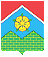 АДМИНИСТРАЦИЯПОСЕЛЕНИЯ МОСКОВСКИЙПОСТАНОВЛЕНИЕО нормах расходов средств бюджета поселения Московскийпри проведении официальных физкультурных и спортивно-массовых мероприятийВ целях упорядочения расходов при проведении за счет средств бюджета поселения Московский официальных физкультурных и спортивно-массовых мероприятий руководствуясь Федеральным законом от 06.10.2003 № 131-ФЗ «Об общих принципах организации местного самоуправления в Российской Федерации», Законом города Москвы от 06.11.2002 № 56 «Об организации местного самоуправления в городе Москве», Законом города Москвы от 15.07.2009 № 27 (ред. от 18.04.2018) «О физической культуре и спорте в городе Москве», учитывая распоряжение Департамента спорта и туризма города Москвы от 29.12.2017 № 604, администрация поселения Московский постановляет:Утвердить прилагаемые нормы расходов средств бюджета поселения Московский при проведении официальных физкультурных и спортивно-массовых мероприятий.Настоящее постановление вступает в силу с 01 января 2019 года.Со дня вступления в силу настоящего постановления признать утратившим силу постановление администрации поселения Московский от 26.12.2016 №66 «О нормах расходов средств бюджета поселения Московский при проведении официальных физкультурных и спортивно-массовых мероприятий».Опубликовать настоящее постановление в «Вестнике Совета депутатов и администрации поселения Московский» и разместить на официальном сайте администрации поселения Московский.Контроль за исполнением настоящего постановления возложить на заместителя главы администрации поселения Московский Л.Л. Щербакову.Исполняющий обязанности главы администрации		                              					Д.А. АндрецоваПриложение к постановлению администрациипоселения Московскийот 25.10.2018 № 26389/40НОРМЫРАСХОДОВ СРЕДСТВ БЮДЖЕТА ПОСЕЛЕНИЯ МОСКОВСКИЙПРИ ПРОВЕДЕНИИ ОФИЦИАЛЬНЫХ ФИЗКУЛЬТУРНЫХ И СПОРТИВНО-МАССОВЫХ МЕРОПРИЯТИЙНормы расходов средств бюджета поселения Московский при проведении официальных физкультурных и спортивно-массовых мероприятий (далее – нормы расходов) применяются при проведении официальных физкультурных мероприятий и спортивно-массовых мероприятий, проводимых на территории поселения Московский, а также при участии сборных команд поселения в окружных, межокружных, городских и т.п. спортивных мероприятий и устанавливаются в следующих размерах:ПРЕДЕЛЬНЫЕ РАЗМЕРЫ НА ОПЛАТУ ПИТАНИЯ ГЛАВНЫХ СУДЕЙСКИХ КОЛЛЕГИЙ, СУДЕЙ, ОБСЛУЖИВАЮЩЕГО ПЕРСОНАЛАПРИ ПРОВЕДЕНИИ ОФИЦИАЛЬНЫХ ФИЗКУЛЬТУРНЫХ И СПОРТИВНО - МАССОВЫХ МЕРОПРИЯТИЙ Примечание:1. Размеры выплат предусмотрены за обслуживание одного дня соревнований, кроме командных игровых видов спорта, где выплаты производятся за обслуживание одной игры, но не более 3 игр в день для соревнований ранга высшего спортивного мастерства и не более 4 игр в день для спортивно-массовых городских, окружных, муниципальных соревнований и межшкольных соревнований.	2. 	Количественный состав судейской бригады формируется в соответствии с правилами по обеспечению судьями в соответствующем виде спорта.3. В случае проведения соревнований на открытом воздухе в весенне-осенне-зимний период при низких температурах воздуха, возможно повышение установленных настоящим постановлением норм расходов для категорий работников, указанных в вышеприведенной таблице (кроме организаторов) на 10%. 4.	При проведении мероприятия в видах спорта, где функции судьи связаны с активным передвижением по площадке (футбол, хоккей с шайбой, хоккей на траве, хоккей с мячом, гандбол, и т.п.) возможно повышение расходов для судей на 10% от установленных настоящим постановлением норм расходов.5.	На подготовительном этапе комплексных спортивных мероприятий (финалы Спартакиад, фестивали, спортивные праздники), многотуровых (этапных) соревнований по видам спорта количество дней работы организатора до проведения данных мероприятий может быть увеличено до 10 дней.II.	НОРМЫ РАСХОДОВ НА ОБЕСПЕЧЕНИЕ СПОРТСМЕНОВ, ТРЕНЕРОВ, УЧАСТНИКОВ СОРЕВНОВАНИЙ МЕДИКАМЕНТАМИ ДЛЯ ОКАЗАНИЯ ПЕРВИЧНОЙ МЕДИКО-САНИТАРНОЙ ПОМОЩИ ПРИ ПРОВЕДЕНИИ ФИЗКУЛЬТУРНЫХ И СПОРТИВНО-МАССОВЫХ МЕРОПРИЯТИЙПри проведении спортивно-массового мероприятия оказание первичной медико-санитарной помощи проводится силами медицинского пункта объекта спорта в соответствии с Положением об организации деятельности медицинского пункта объекта спорта и Стандартом оснащения медицинского пункта объекта спорта, утвержденными приказом Министерством здравоохранения РФ от 01.03.2016 N 134н «О порядке организации оказания медицинской помощи лицам, занимающимся физической культурой и спортом (в том числе при подготовке и проведении физкультурных мероприятий и спортивных мероприятий), включая порядок медицинского осмотра лиц, желающих пройти спортивную подготовку, заниматься физической культурой и спортом в организациях и (или) выполнить нормативы испытаний (тестов) всероссийского физкультурно-спортивного комплекса "готов к труду и обороне».Расходы на оказание данных услуг включаются в стоимость аренды спортивного объекта (за исключением физкультурно-спортивных мероприятий, проводимых на спортивных объектах подведомственных администрации учреждений).В медпункте оказывается первичная медико-санитарная помощь участникам соревнований и спортсменам, в том числе на этапах медицинской эвакуации до прибытия машины скорой медицинской помощи, а также проводятся мероприятия по предупреждению и снижению заболеваемости и травматизма в момент проведения соревнований.НОРМЫ РАСХОДОВ ПО МЕДИЦИНСКОМУ ОБЕСПЕЧЕНИЮ(ДЕЖУРСТВО БРИГАД СКОРОЙ МЕДИЦИНСКОЙ ПОМОЩИ) ПРИ ПРОВЕДЕНИИ ОФИЦИАЛЬНЫХ ФИЗКУЛЬТУРНЫХ И СПОРТИВНО-МАССОВЫХ МЕРОПРИЯТИЙНОРМЫ РАСХОДОВ НА ПРИОБРЕТЕНИЕ КАНЦЕЛЯРСКИХ ТОВАРОВ, РАЗМНОЖЕНИЕ МАТЕРИАЛОВ ДЛЯ ОБЕСПЕЧЕНИЯ ФИЗКУЛЬТУРНЫХ, СПОРТИВНО - МАССОВЫХ МЕРОПРИЯТИЙ И ПОДГОТОВКУ ФОТООТЧЕТОВНОРМЫ РАСХОДОВОБЕСПЕЧЕНИЯ ПИТАНИЕМ СПОРТСМЕНОВ, ТРЕНЕРОВ И ДРУГИХ УЧАСТННКОВФИЗКУЛЬТУРНЫХ И МАССОВЫХ СПОРТИВНЫХ МЕРОПРИЯТИЙПРЕДЕЛЬНЫЕ РАЗМЕРЫ СТОИМОСТИ ПАМЯТНЫХ ПРИЗОВПОБЕДИТЕЛЯМ ОФИЦИАЛЬНЫХ ФИЗКУЛЬТУРНЫХ И СПОРТИВНО - МАССОВЫХ МЕРОПРИЯТИЙ Примечание: Награждение спортсменов в личном или командном зачете проводится памятными призами или кубками в пределах средств, выделенных на физкультурное или спортивно-массовое мероприятие.Допускается награждение соответствующими призами команд-победителей и призеров физкультурных и спортивно-массовых мероприятий, а также членов данных команд.Спортивно-наградная атрибутика (дипломы, вымпелы, жетоны, медали, ленты, грамоты и т.д.) к личным, либо командным призам не относится.НОРМЫ ОПЛАТЫ УСЛУГ ПО ОБЕСПЕЧЕНИЮ ТРАНСПОРТНЫМИ СРЕДСТВАМИ УЧАСТНИКОВ ФИЗКУЛЬТУРНЫХ, СПОРТИВНЫХ И МАССОВЫХ СПОРТИВНО-ЗРЕЛИЩНЫХ МЕРОПРИЯТИЙНОРМЫ ОПЛАТЫ УСЛУГ ПО ОБЕСПЕЧЕНИЮ СУВЕНИРНОЙ ПРОДУКЦИЕЙ УЧАСТНИКОВ ФИЗКУЛЬТУРНЫХ, СПОРТИВНЫХ И МАССОВЫХ СПОРТИВНО-ЗРЕЛИЩНЫХ МЕРОПРИЯТИЙНОРМЫ ОПЛАТЫ УСЛУГ ПО ИНФОРМАЦИОННОМУ ОБЕСПЕЧЕНИЮ* ФИЗКУЛЬТУРНЫХ, СПОРТИВНЫХ И МАССОВЫХ СПОРТИВНО-ЗРЕЛИЩНЫХ МЕРОПРИЯТИЙ*- изготовление и размещение рекламных материалов (баннеры. афиши);  - организация рекламной кампании в социальных сетях.  НОРМЫ ОПЛАТЫ УСЛУГ ПО ОРГАНИЗАЦИИ И ПРОВЕДЕНИЮ ТОРЖЕСТВЕННЫХ ЦЕРЕМОНОНИЙ* ФИЗКУЛЬТУРНЫХ, СПОРТИВНЫХ И МАССОВЫХ СПОРТИВНО-ЗРЕЛИЩНЫХ МЕРОПРИЯТИЙ*- услуги художественных, эстрадных, спортивных коллективов;  - услуги ведущего, ди-джея;  -   аренда технического оборудования (звуковое, световое), временных тентовых конструкций, спортивных сооружений, декораций.Порядок расходования средств при проведении физкультурных и спортивно-массовых мероприятий1. При проведении мероприятий в установленном порядке утверждается:а) Положение (регламент) о соревнованиях;б) Смета, включающая нормы материального обеспечения мероприятия.2. За время нахождения в пути при проезде к месту проведения мероприятия и обратно участникам мероприятия выплачиваются суточные в размере 100 рублей. К участникам мероприятия относятся спортсмены и тренера.3. Расходы на приобретение сувенирно-наградной атрибутики (сувениры, значки, вымпелы и т.д.), изготовление дипломов, грамот, медалей, жетонов, номеров и т.д. производятся по расценкам поставщиков-изготовителей в режиме наиболее рационального использования средств.4. Расходы по оплате труда привлеченных специалистов и обслуживающего персонала мероприятий производятся на договорных условиях с учетом фактического объема выполненных работ.5. Расходы на аренду спортивных сооружений, оборудования, технического обеспечения мероприятий производятся по договорным ценам, в режиме наиболее рационального использования средств. 6. Финансовое обеспечение мероприятий определяется в Положениях (регламентах) о соревнованиях.25.10.2018№26Наименование категорииНормы расходов на чел. в день(руб.)Количество оплачиваемых дней, включая подготовительные и заключительные этапы1. Главная судейская коллегия1. Главная судейская коллегия1. Главная судейская коллегияГлавный судья, главный секретарьдо 700Дни проведения соревнований + 1 день до и +1 день послеЗаместитель главного судьи, заместитель главного секретарядо 700Дни проведения соревнований + 1 день2. Судьи2. Судьи2. СудьиСудьядо 700Дни проведения соревнований3. Медицинский персонал3. Медицинский персонал3. Медицинский персоналВрач, ветврачдо 500Дни проведения соревнований + 1 деньСредний медицинский персонал (медсестра, массажист, ветеринарный фельдшер)до 500Дни проведения соревнований4. Обслуживающий и технический персонал4. Обслуживающий и технический персонал4. Обслуживающий и технический персоналОбслуживающий и технический персонал (комендант соревнований, ответственный за обеспечение, контролеры, показчики, контролеры по безопасности (оцепление), демонстраторы, дикторы, директор гонки (директор – распорядитель соревнований), ремонтировщики, механики спортивных судов, спортивного оружия и др. спортивного инвентаря, водители, мотористы, спасатели, телефонисты, радисты, связисты, операторы, рабочие по обслуживанию мероприятий (плотник, слесарь, электрик, уборщик  и др., конюх, коневод, шорник и пр.) сопровождающий спортсмена-инвалида первой группы инвалидности, сурдопереводчики для лиц с нарушением слухадо 400Дни проведения соревнованийФотограф, оператор ПК, начальник дистанции, трассы, начальник боепитания, боедистанциидо 400Дни проведения соревнований + 2 дняПомощник начальника дистанции, трассыдо 400Дни проведения соревнований + 1 день5. Организаторы5. Организаторы5. ОрганизаторыОрганизатордо 2005 дней до проведения соревнованийНаименование расходовНормы расходов (руб.):Медикаменты и изделия медицинского назначения для оказания первичной медико-санитарной помощи на все дни соревнований (в случае проведения мероприятий на территории, не являющейся объектом спорта (парки и зоны отдыха, лесопарковые зоны, простейшие спортивные сооружения), либо на объектах спорта, не имеющих медицинского пункта)до 4 000 на все дни на всех участниковN п/пНаименование услугиНормы расходов  (руб.) за 1 час1.Фельдшерская общепрофильная выездная бригада скорой медицинской помощи с использованием автомобиля скорой медицинской помощи класса "В"до 3 0102.Врачебная общепрофильная выездная бригада скорой медицинской помощи с использованием автомобиля скорой медицинской помощи класса "В"до 3 6003.Специализированная выездная бригада скорой медицинской помощи анестезиологии-реанимации с использованием автомобиля скорой медицинской помощи класса "С"до 4 100№ п/пНаименование расходов(в руб.)1.Канцелярские товарыдо 3 0002.Размножение материаловдо 2 0003.Подготовка фотоотчетадо 1 000Наименование расходовНормы расходов на чел. в день (руб.) в пределах:1.Питание участников городских и окружных физкультурных и массовых спортивных мероприятий, в том числе воспитанников детских домов, школ-интернатов, реабилитационных центров, инвалидов, лиц с ограниченными возможностями здоровья, детей, участников марафонских и полумарафонских дистанций, продолжительностью не менее 3-х часовдо 500Уровень физкультурных и спортивно-массовых мероприятийУровень физкультурных и спортивно-массовых мероприятийСтоимость призов, (в руб.) за:Стоимость призов, (в руб.) за:Стоимость призов, (в руб.) за:Уровень физкультурных и спортивно-массовых мероприятийУровень физкультурных и спортивно-массовых мероприятий1 место2 место3 местоРаздел 1. Личные призы:Раздел 1. Личные призы:Раздел 1. Личные призы:Раздел 1. Личные призы:Раздел 1. Личные призы:Раздел 1. Личные призы:1.1.Муниципальные, районные соревнованиядо 350до 280до 2501.2.Городские соревнования и турниры в рамках празднования знаменательных дат России и Москвы, традиционные соревнованиядо 550до 500до 4501.3.Победители и призеры комплексных городских, муниципальных и районных соревнований и мероприятий, смотров-конкурсов, проводимых в поселении Московский (кубки)до 2 400до 2 000до 1 600Раздел 2. Призы для команд:Раздел 2. Призы для команд:Раздел 2. Призы для команд:Раздел 2. Призы для команд:Раздел 2. Призы для команд:Раздел 2. Призы для команд:2.1.Муниципальные, районные соревнованиядо 3 600до 3 200до 2 8002.2.Городские соревнования и турниры в рамках празднования знаменательных дат России и Москвы, традиционные соревнованиядо 5 700до 5 000до 4 6002.3.Победители и призеры комплексных городских, муниципальных и районных соревнований и мероприятий, смотров-конкурсов, проводимых в поселении Московский (кубки)до 12 600до 10 500до 8 500Сувенирно-наградная атрибутика (дипломы, вымпелы, медали, сувениры, значки и т.д.)Сувенирно-наградная атрибутика (дипломы, вымпелы, медали, сувениры, значки и т.д.)до 250до 250до 250Наименование транспортного средстваСтоимость услуг в час (в руб.)Автомобиль до 1 200Микроавтобус до 2 100Автобусдо 2 900Наименование мероприятийСтоимость комплекта из расчета на одного человека (в руб.)Физкультурные и спортивные мероприятиядо 500Значимые физкультурные и спортивные мероприятиядо 1000Наименование мероприятийСтоимость услуг (в руб.)Физкультурные и спортивные мероприятиядо 100 000Значимые физкультурные и спортивные мероприятиядо 150 000Наименование мероприятийСтоимость услуг (в руб.)Физкультурные и спортивные мероприятиядо 500 000Значимые физкультурные и спортивные мероприятиядо 1 000 000